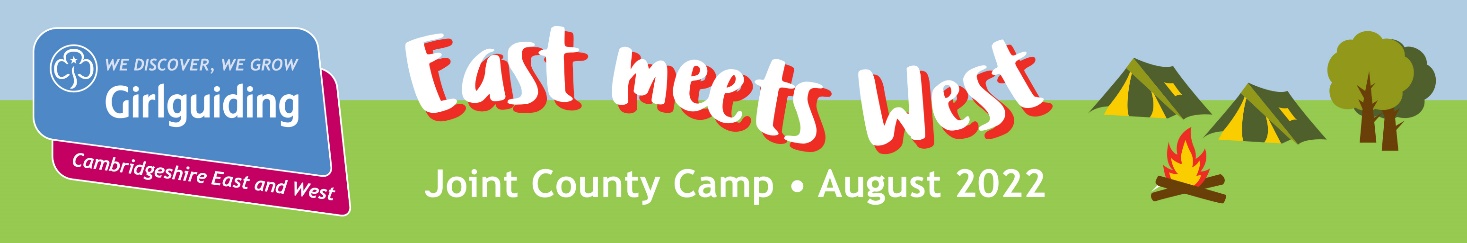 GUIDE APPLICATION FORMA non-refundable deposit of £30 for each Guide, leader/adult and other child 3 years and over should be sentwith this application form to your county office.Unit Name:Unit Name:Unit Name:County:   EAST / WESTLeader’s name:Leader’s name:Membership No:Membership No:Email:Email:Email:Email:Do you hold a full camp licence? NO/YESDo you wish to work towards your GAW?  NO / YESDo you wish to work towards your GAW?  NO / YESDo you wish to work towards your GAW?  NO / YESPreferred unit to camp with, if possible:Preferred unit to camp with, if possible:Preferred unit to camp with, if possible:Preferred unit to camp with, if possible:Would you like an unequipped site or an equipped site?            Unequipped / EquippedThere is an additional £10 per Guide for an equipped site.Would you like an unequipped site or an equipped site?            Unequipped / EquippedThere is an additional £10 per Guide for an equipped site.Would you like an unequipped site or an equipped site?            Unequipped / EquippedThere is an additional £10 per Guide for an equipped site.Would you like an unequipped site or an equipped site?            Unequipped / EquippedThere is an additional £10 per Guide for an equipped site.What equipment might you need to borrow?What equipment might you need to borrow?What equipment might you need to borrow?What equipment might you need to borrow?Do you have a caterer, or will you need to be paired with another unit?Do you have a caterer, or will you need to be paired with another unit?Do you have a caterer, or will you need to be paired with another unit?Do you have a caterer, or will you need to be paired with another unit?If you are an experienced camper, would you be willing for another unit to join you that needs experience?If you are an experienced camper, would you be willing for another unit to join you that needs experience?If you are an experienced camper, would you be willing for another unit to join you that needs experience?If you are an experienced camper, would you be willing for another unit to join you that needs experience?No Guides:No leaders:No leaders:Additional children of leaders:No & sex of other adults:No & sex of other adults:Age & sex of additional children:Age & sex of additional children:Are there any special needs we should be aware of and what would they require?Are there any special needs we should be aware of and what would they require?Are there any special needs we should be aware of and what would they require?Are there any special needs we should be aware of and what would they require?If yes, will they require indoor accommodation?If yes, will they require indoor accommodation?If yes, will they require indoor accommodation?If yes, will they require indoor accommodation?Dates for each leader not staying for entire event:Dates for each leader not staying for entire event:Dates for each leader not staying for entire event:Dates for each leader not staying for entire event:Total amount of non-refundable deposit: £                                                                                       Cheque/BACSGirlguiding Cambridgeshire East3 Quy CourtColliers LaneStow-cum-QuyCAMBRIDGECB25 9AUoffice@cambseastguides.org.ukGirlguiding Cambridgeshire WestUnit 1Green FarmAbbots RiptonHUNTINGDONPE28 2PFoffice@ggcw.org.ukBank details for online payment:Cambs East Guides30-91-5600149798Please use reference “East meets West”Bank details for online payment:Cambridgeshire West Guide Association20-43-6310086428Please use reference “East meets West”Cheques should be made payable to:Cambs East GuidesCheques should be made payable to:Cambridgeshire West Guide Association